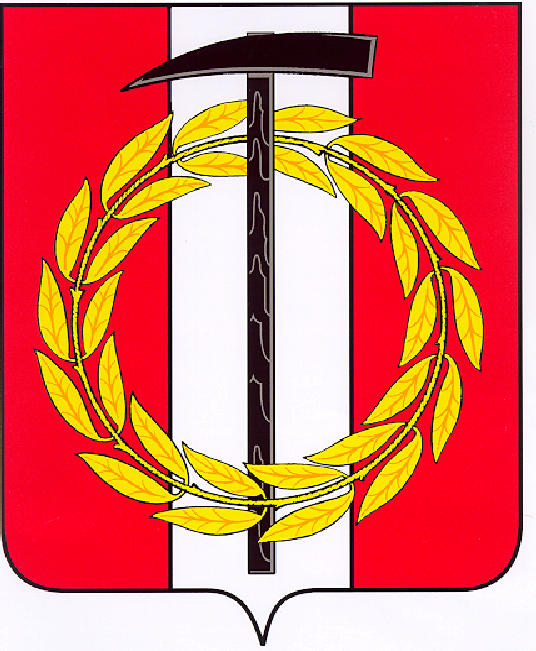 Собрание депутатов Копейского городского округаЧелябинской областиРЕШЕНИЕ     29.06.2022            534-МОот _______________№_____О внесении дополнения в  решение Собрания депутатов Копейского городского округа от 19.12.2012 № 640-МО  В соответствии с Земельным кодексом Российской Федерации, Федеральными законами от 25 октября 2001 № 137-ФЗ «О введении в действие Земельного кодекса Российской Федерации», от 06 октября 2003 года № 131-ФЗ «Об общих принципах организации местного самоуправления в Российской Федерации», Уставом муниципального образования «Копейский городской округ» Собрание депутатов Копейского городского округа Челябинской области   РЕШАЕТ:1.  Внести в решение Собрания депутатов Копейского городского округа от 19.12.2012 № 640-МО «О порядке определения размера арендной платы и сроках внесения арендной платы за земли, находящиеся в собственности муниципального образования «Копейский городской округ» (далее – решение) следующее дополнение:1) Дополнить пункт 2 решения подпунктом 2.1 следующего содержания:«2.1. Установить льготы при применении ставки арендной платы за земли, находящиеся в муниципальной собственности, занятые объектами связи и центров обработки данных, в размере 50 процентов».2. Настоящее решение вступает в силу со дня его официального опубликования.3.   Настоящее решение подлежит публикации в газете «Копейский рабочий»  и размещению на  официальном Интернет-сайте Собрания депутатов Копейского городского округа Челябинской области.4.  Контроль исполнения решения возложить на комиссию по экономической, бюджетной и налоговой политике Собрания депутатов Копейского городского округа.Председатель Собрания депутатов     Глава Копейского городского округа Копейского округа                                              Челябинской области              Челябинской области                                                                       Е.К. Гиске                                                              А.М. Фалейчик